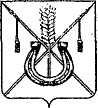 АДМИНИСТРАЦИЯ КОРЕНОВСКОГО ГОРОДСКОГО ПОСЕЛЕНИЯКОРЕНОВСКОГО РАЙОНАПОСТАНОВЛЕНИЕот 12.02.2024   		                                                  			  № 202г. КореновскО внесении изменений в постановление администрацииКореновского городского поселения Кореновского районаот 1 октября 2013 года № 995 «О комиссии по проведению антикоррупционной экспертизы нормативных правовых актов(их проектов) администрации Кореновского городскогопоселения Кореновского района»В связи с кадровыми изменениями в администрации Кореновского городского поселения Кореновского района, администрация Кореновского городского поселения Кореновского района п о с т а н о в л я е т:1. Внести в постановление администрации Кореновского городского поселения Кореновского района от 1 октября 2013 года № 995 «О комиссии по проведению антикоррупционной экспертизы нормативных правовых актов (их проектов) администрации Кореновского городского поселения Кореновского района» следующее изменение:1.1. Приложение № 1 к постановлению изложить в новой редакции (прилагается).2. Признать утратившим силу постановление администрации Кореновского городского поселения Кореновского района от 06 июля 2023 года № 810 «О внесении изменения в постановление администрации Кореновского городского поселения Кореновского района от 1 октября 2013 года № 995 «О комиссии по проведению антикоррупционной экспертизы нормативных правовых актов (их проектов) администрации Кореновского городского поселения Кореновского района».3. Общему отделу администрации Кореновского городского поселения Кореновского района (Козыренко) официально опубликовать настоящее постановление и обеспечить его размещение на официальном сайте администрации Кореновского городского поселения Кореновского района в информационно-телекоммуникационной сети «Интернет».4. Постановление вступает в силу со дня его подписания.ГлаваКореновского городского поселения Кореновского района 			 		                               М.О. ШутылевПРИЛОЖЕНИЕ к постановлению администрацииКореновского городского поселенияКореновского районаот 12.02.2024  № 202«ПРИЛОЖЕНИЕ № 1УТВЕРЖДЕНпостановлением администрацииКореновского городского поселения Кореновского районаот 01.10.2013 года № 995СОСТАВкомиссии по проведению антикоррупционной экспертизы нормативных правовых актов (их проектов) администрации Кореновского городского поселения Кореновского района»Начальник юридического отдела администрацииКореновского городского поселения  Кореновского района 							               В.Г. ЖабинаСупруноваТатьянаВасильевна- заместитель главы Кореновского городского поселения Кореновского района, председатель комиссии;Жабина ВикторияГеннадьевна- начальник юридического отдела администрации Кореновского городского поселения Кореновского района, заместитель председателя комиссии;КозыренкоЛариса Витальевна- начальник общего отдела администрации Кореновского городского поселения Кореновского района, секретарь комиссии;Члены комиссии:Члены комиссии:БерезовскаяАллаИвановна- начальник отдела архитектуры и градостроительства администрации Кореновского городского поселения Кореновского района;ГребеневЮрийНиколаевич- начальник отдела жилищно-коммунального хозяйства, благоустройства и транспорта администрации Кореновского городского поселения Кореновского района;Пономаренко СветланаИвановна- начальник финансово-экономического отдела администрации Кореновского городского поселения Кореновского района;          Слепокурова Яна Евгеньевна- заместитель главы Кореновского городского поселения Кореновского района, начальник отдела по  ГО, ЧС и административно санитарной работе города администрации Кореновского городского поселения Кореновского района;СиницынаЯнаСергеевна- начальник отдела имущественных и земельных отношений администрации Кореновского городского поселения Кореновского района.